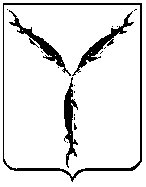 САРАТОВСКАЯ ГОРОДСКАЯ ДУМАР Е Ш Е Н И Е21.04.2017 № 15-127г. Саратов О составе контрольно-счетной палаты муниципального образования «Город Саратов» В соответствии с Федеральным законом от 07.02.2011 № 6-ФЗ «Об общих принципах организации и деятельности контрольно-счетных органов субъектов Российской Федерации и муниципальных образований», Уставом муниципального образования «Город Саратов», решением Саратовской городской Думы от 26.04.2012 № 13-154 «О контрольно-счетной палате муниципального образования «Город Саратов», на основании письма председателя Саратовской городской Думы В.В. Малетина от 10.04.2017 № 260-02-01-28/1Саратовская городская ДумаРЕШИЛА:Назначить на должность председателя контрольно-счетной палаты муниципального образования «Город Саратов» Ульянову Марину Александровну.Назначить на должность заместителя председателя контрольно-счетной палаты муниципального образования «Город Саратов» Кудрявцеву Ирину Александровну.Назначить на должность аудитора контрольно-счетной палаты муниципального образования «Город Саратов» Мудрак Марину Ивановну.Назначить на должность аудитора контрольно-счетной палаты муниципального образования «Город Саратов» Замятину Наталью Викторовну.Назначить на должность аудитора контрольно-счетной палаты муниципального образования «Город Саратов» Юрову Елену Леонтьевну.Настоящее решение вступает в силу со дня его официального опубликования, за исключением пунктов 1, 2, 3, 4, 5.Пункты 1, 2, 3 вступают в силу со дня его официального опубликования, но не ранее 16 мая 2017 года.Пункт 4 вступает в силу со дня его официального опубликования, но не ранее 19 мая 2017 года.Пункт 5 вступает в силу со дня его официального опубликования, но не ранее 17 мая 2017 года.Председатель Саратовской городской Думы                                                                В.В. Малетин